Math 201:    problem set VIIMathematical InductionI    	1.  What is the flaw in the “induction proof” that:  given n spiders, if one is a tarantula, then all the spiders are tarantulas?    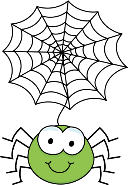 2.  Review the argument that for all natural numbers n, any 2n  2n chessboard with one square removed can be tiled by tri-ominos.  Try to explain it to another member of your group!3.  Prove independently (of question #2) that 3 is a divisor of 22n – 1. II   Using the method of mathematical induction, verify each of the following: 3 | (n3 + 2n)  for all natural numbers n.   (recall the notation:  a|b means that b is a multiple of a) 5 | (7n – 2n)  for all natural numbers n. 1 + 3 + 5 + … + (2n – 1) = n2 for all natural numbers n. (1 + x)n ≥ 1 + nx  for all real x ≥ 0 and all natural numbers n.  (This is called Bernoulli’s inequality.) 1 + 2 + 3 + … + n =  n(n+1)/2  for all natural numbers n.  12 + 22 + 32 + … + n2 = n(n+1)(2n+1)/6 for all natural numbers n.  2 + 22 + 23 + … + 2n = 2n+1 – 2 for all natural numbers n.  4n < 2n  for all natural numbers n ≥ 5.  (1)(2) + (2)(3) + (3)(4) + … + (n)(n+1) = n(n+1)(n+2)/3  for all natural numbers n.   2n > n2  for all natural numbers n ≥ 5.      for all natural numbers n.  Consider the sequence {an} of Fibonacci numbers defined recursively by a1 = a2 = 1, and an+2 = an + an+1 for all n ≥ 1.  Prove that gcd (an, an+1) = 1 for all natural numbers n.  133 | (122n – 11n) for all non-negative integers n.   (d/dx) xn = n xn-1 for all natural numbers n.  (You may use the product rule.)  Prove that, for all natural numbers n, any 2n  2n chessboard with one square removed can be tiled by tri-ominos.  Prove independently that 3 is a divisor of 22n – 1 III    State the Principle of Strong Induction.  1.  Using strong induction prove that every integer n ≥ 2 can be expressed as a product of primes.  2.   Consider the Lucas series 1, 3, 4, 7, 11, 18, 29, 47, 76, ….   This sequence is defined recursively by:  a1 = 1, a2 = 3, and, for all n  3,  an = an-1 + an-2.  Using strong induction prove that an < (7/4)n for all positive integers n. 3.  Define a sequence recursively by:  b1 = 1, b2 = 2, b3 = 3, and, for all n  4,  bn = bn-1 + bn-2 + bn-3.  Using strong induction, prove that bn < 2n for all positive integers, n.      4.  (Putnam Exam, 2007, A1)  Show that every positive integer is a sum of one or more numbers of the form 2r3s, where r and s are nonnegative integers and no summand divides another.  (For example, 23 = 9 + 8 + 6.)Induction makes you feel guilty for getting something out of nothing, and it is artificial, but it is one of the greatest ideas of civilization.
- Herbert Wilf